Ćwiczenia w domu.Ćwiczenia można dostosowywać indywidualnie do własnych możliwości. Pamiętajcie, że wysiłek fizyczny pozwala odpowiednio funkcjonować naszemu organizmowi. 20.04.2020rKlasa VIIab dz. Vb cała klasa, VIIIb cała klasa, VIab dz.Rozgrzewka:Luźny trucht w miejscu około 1 minPajacyki 2x po 10Skip w miejscu (wysoko unosimy kolana) około 30 sek.5x przysiad w lekkim rozkroku (pamiętamy o prostych plecach, kolana nie mogą schodzić się do środka)5x padnij powstań, wyskok z rękami w górę (staramy się dotykać za każdym razem klatką piersiową podłoża)   W luźnym truchcie w miejscu wykonuj krążenia ramion (10 w przód i 10 w tył)Wykonaj kilkakrotnie delikatne skłony głową prawo lewo a następnie przód tył. Po każdym ćwiczeniu zrób kilka sekund przerwy. http://sporttopestka.pl/rozwiaz-quiz-z-siatkowki/21.04.2020r.Klasa Vab dz. VIIIb cała klasa          1. Żonglerka dowolnymi piłkami. – pobaw się z rodzeństwem, zrób konkurs żonglerki piłki głową, nogą lub poćwicz sam/sama. Policz ile razy udało Ci się podbić piłkę zanim spadnie na ziemię. Możesz wykorzystać inne przybory.Indeks sprawności fizycznej – TEST ZUCHORY- próba siły mięsni brzucha.Wykonaj nożyce poziome i zmierz czas jak długo wytrzymasz z uniesionymi nogami.Podaj wynik na mój adres e-mailSIŁA MIĘŚNI BRZUCHAPołóż się na plecach, wykonuj „nożyce poziome/ poprzeczne” tak długo, jak Ci się uda.K/M1 pkt – 10 sek./ 30 sek.
2 pkt – 30 sek./ 1 min
3 pkt – 1 min./ 1,5 min
4 pkt – 1,5 min./ 2 min
5 pkt – 2 min./ 3 min
6 pkt – 3 min./ 4 min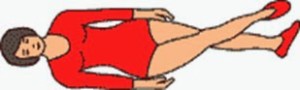  Kl.VIIIbhttp://sporttopestka.pl/category/lekkoatletyka/ Kl.VIIb zajęcia rozwijającehttp://sporttopestka.pl/rozwiaz-krotki-test-quiz-z-koszykowki/22.04.2020r.Vab dz, VIab dz, Vb cała klasa, VIIab dz 1. Rzuty do celu i na odległość różnymi przyborami. Jeśli ćwiczysz w domu to zrób kulki papierowe i wrzucaj do wybranego celu np. do pudełka.Wymyśl ciekawą zabawę rzutną i wyślij filmik ( ocena za inwencję i zaangażowanie )2. Rytm, muzyka, taniec.Krok podstawowy cha- cha ( cza-cza )Spójrz na instruktaż na filmie, na pewno ci pomoże.            https://www.youtube.com/watch?v=h4-F6UZHY9gPrześlij krótki filmik z podstawowym krokiem cha – cha ( na ocenę )- liczą się chęci 23.04.2020r.Kl.VIIab dz, VIab dz, VIIIb cała klasa Zestaw ćwiczeń:Wszystkie ćwiczenia stanowią jedną serie. W miarę możliwości wykonaj 3 serie w klasie VI, 4 serie w klasach VII i VIII.  Przysiady 10xSkłony tułowia w przód w leżeniu na plecach (brzuszki) 10xPrzejście z leżenia na brzuchu do leżenia na plecach (nie przez przetoczenie bokiem). Ćwiczenie staramy się wykonać w miarę możliwości jak najszybciej pamiętając, aby za każdym razem dotykać klatką piersiową i łopatkami podłoża. Przez około 20 sek. Postaraj się wytrzymać w pozycji „deski” (podpór na przedramionach w leżeniu przodem, ciało jest w linii prostej z głową i nogami.Punkty podparcia to palce stóp i przedramiona rozstawione na szerokość barków10 wyskoków z pozycji siedzącej. Do tego ćwiczenia wykorzystaj dowolną rzecz, na której możesz usiąść (krzesło, sofa itp.). W podporze w leżeniu przodem wykonaj naprzemienne wyrzuty nóg. Wykonaj w sumie 20 wyrzutów. Po zakończonych ćwiczeniach przechodzimy do rozciągania wybranych partii mięśniowych.W siadzie prostym rozkrocznym (proste kolana) wykonaj skłon tułowia 5 krotnie do prawej i następnie do lewej nogi sięgając dłońmi jak najdalej w stronę stopy. W następnej kolejności wykonaj to samo ćwiczenie do środka pomiędzy nogami, spróbuj chwycić za stopy.W staniu na jednej nodze chwytamy grzbiet drugiej stopy i staramy się dociągać piętę do pośladka. Ćwiczenie powtarzamy na drugą nogę. Całość powtarzamy 3 krotnie na każdą nogę.W klęku podpartym wykonaj kilkukrotnie ćwiczenie „koci grzbiet” (unieś plecy jak najwyżej a następnie opuść).      1. Test na skocznośćSkocz w dal z miejsca, rezultat zmierz stopami. ( Prześlij wynik na email )K/M1 pkt – 5 stóp
2 pkt – 6 stóp
3 pkt – 7 stóp
4 pkt – 8 stóp
5 pkt – 9 stóp
6 pkt – 10 stóp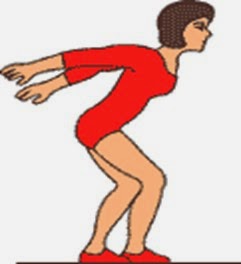 24.04.2020r.KLVb cała klasa, Vab dzZestaw ćwiczeń:Wszystkie ćwiczenia stanowią jedną serie. W miarę możliwości wykonaj  4 serie w klasach V.  Przysiady 10xSkłony tułowia w przód w leżeniu na plecach (brzuszki) 10xPrzejście z leżenia na brzuchu do leżenia na plecach (nie przez przetoczenie bokiem). Ćwiczenie staramy się wykonać w miarę możliwości jak najszybciej pamiętając, aby za każdym razem dotykać klatką piersiową i łopatkami podłoża. Przez około 20 sek. Postaraj się wytrzymać w pozycji „deski” (podpór na przedramionach w leżeniu przodem, ciało jest w linii prostej z głową i nogami.Punkty podparcia to palce stóp i przedramiona rozstawione na szerokość barków10 wyskoków z pozycji siedzącej. Do tego ćwiczenia wykorzystaj dowolną rzecz, na której możesz usiąść (krzesło, sofa itp.). W podporze w leżeniu przodem wykonaj naprzemienne wyrzuty nóg. Wykonaj w sumie 20 wyrzutów. Po zakończonych ćwiczeniach przechodzimy do rozciągania wybranych partii mięśniowych.W siadzie prostym rozkrocznym (proste kolana) wykonaj skłon tułowia 5 krotnie do prawej i następnie do lewej nogi sięgając dłońmi jak najdalej w stronę stopy. W następnej kolejności wykonaj to samo ćwiczenie do środka pomiędzy nogami, spróbuj chwycić za stopy.W staniu na jednej nodze chwytamy grzbiet drugiej stopy i staramy się dociągać piętę do pośladka. Ćwiczenie powtarzamy na drugą nogę. Całość powtarzamy 3 krotnie na każdą nogę.W klęku podpartym wykonaj kilkukrotnie ćwiczenie „koci grzbiet” (unieś plecy jak najwyżej a następnie opuść).  Sposoby poruszania się zawodnika w ataku w piłce ręcznej. http://sporttopestka.pl/category/pilka-recznaPamiętaj o zdrowym stylu życia, ćwicz i odżywiaj się zdrowo.